Septone PoemA Septone poem consists of 7 lines of simple, just-for-fun, unrhymed verse. Authors commonly use their 7 digit home or cellular phone number (no area codes required) as the digits in the phone number help to establish the number of syllables the author will use per line (assume that zero requires ten syllables).
There is no set topics with Septones and students are encouraged to create a story with a beginning, middle and end.  Because of the limited lines and syllables, the author has to get right to the action and may have to cut out certain words (a, the, as, ect.) in order to get their ideas across.A Romantic Walk
3 syllables - Along the 
5 syllables - Murky shore we trod
2 syllables - Amidst
4 syllables - A carpet of
4 syllables - Crimson leaves, while
4 syllables - Gazing awestruck
9 syllables - At the purple sky, framed by old trees.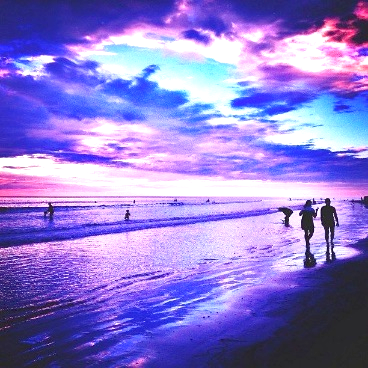 A Guilty Pleasure
5    I bite into the		
5    peppermint patty
5    the taste floods my mouth
1    not
2   guilty
1    no
2    regrets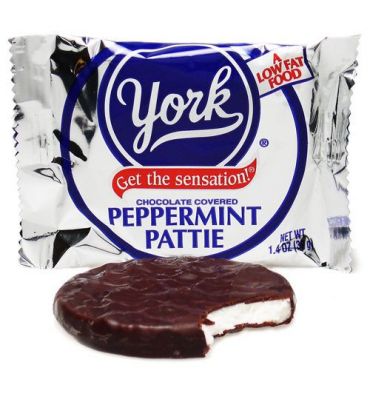 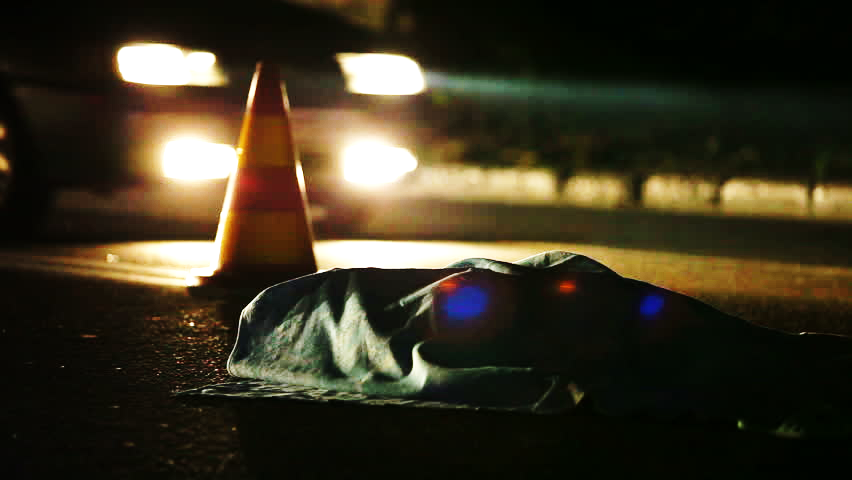 